ОГКСУ «Тунгусовский детский дом-интернат»Сценарий познавательно-игровой программы посвященный Дню народного единства «Дружные дети»Выполнила: Тюркова И.Н.Цель: Создание комфортной дружеской атмосферыЗадачи:- расширять кругозор детей.- создавать праздничное настроение- воспитывать дружеские отношения;
- учить детей состязаться в быстроте, смекалке, ловкостиразвивать внимание, мышление, умение работать в команде, дружбу и взаимопомощь;Вед.:  Добрый день, дорогие друзья!Сегодня в этот прекрасный день мы собрались в честь праздника – Дня народного единства.Наша Родина самая большая страна в мире, а скажите, как она называется? (Ответы детей) Правильно  – РоссияА знаете, какие народы проживают в нашей стране? (Ответы детей).Как и все страны мира, все государства, существующие на земле, Россия имеет свой флаг и герб. Флаг России.Белый цвет – берёзка.Синий – неба цвет.Красная полоска –Солнечный рассвет.Герб РоссииУ России величавойНа гербе орёл двуглавый,Чтоб на запад, на востокОн смотреть бы сразу мог.Сильный, мудрый он и гордый.Он – России дух свободный.- Ребята, а знаете ли вы о том, что каждое государство имеет не только герб и флаг, но ещё и главную музыку страны?А как она называется? (Ответы детей).Правильно, - это Гимн России!Как надо слушать гимн, вы знаете? Давайте встанем. Пусть прозвучит сейчас для нас Гимн Великой нашей Державы – России!Звучит «Гимн Российской Федерации»Дети и взрослые слушают его стоя. Затем садятся. Вед.: Не сразу Россия стала сильным государством, постепенно возрастало могущество страны. В суровых испытаниях и битвах закалялась воля, и крепло единство народа.Давайте праздновать, друзья,Согласие и дружбу.Давайте все вместе поводим хоровод  ДРУЖБЫ.Под музыку водят хоровод.Вед.: А теперь отгадайте загадки « СИМВОЛЫ РОССИИ»В белом сарафане.На стройной ножке,В ушах – серёжки. (БЕРЁЗА)Кукла – символ материнстваИ семейного единства.Сарафан – её одёжка,Вся из дерева...(МАТРЁШКА!)Он – огромный хищник леса,Гнев его страшнее беса.Любит яростно реветьТолстопятый зверь...(МЕДВЕДЬ!)Есть на свете – ночь и день,Есть – лицо, и есть – изнанка;Шляпа летом дарит тень,В зиму греет нас – ... (УШАНКА!)На столе стоит пузатый.Носик – кран его горбатый.Запыхтит, из носа – пар!Тульский это… (САМОВАР)Из камня усыпальница,Гробница для вождей,Что средь туристов славится –Московский ... (МАВЗОЛЕЙ!)Инструмент народный этотС давних пор известен свету.Только кнопочки ты тронь –Запоёт легко ... (ГАРМОНЬ)В озорные три струныВсе в России влюблены  (БАЛАЛАЙКА)- А сейчас мы с вами все вместе, дружно, поиграем. Все встаём и делимся на две команды.1 игра - Разложить цвета Российского флага сверху вниз.2 игра - «Сложи герб» - собрать разрезные картинки.3 игра - Соотнести  названия  государственных праздников с их датами:1. Новый год                                                         А. 23 февраля2. Праздник Весны и Труда                                 Б. 1 января3. День защитника Отечества                              В. 9 мая4. Рождество Христово                                         Г. 1 мая5. День Победы                                                     Д. 4 ноября6. День народного единства                                 Е. 7 января7. День независимости России                            Ж. 8 марта8. Международный женский день                       З. 12 июняНародная Игра «Иголка, нитка и узелок»Играющие дети становятся в круг, держась за руки. Считалкой выбирают иголку, нитку и узелок. Все они друг за другом то забегают в круг, то выбегают из него. Если же нитка или узелок оторвались (отстали или неправильно выбежали за иголкой из круга или вбежали в круг, то эта группа считается проигравшей. Выбираются другие игроки. Выигрывает та тройка, которая двигалась быстро, ловко, правильно, не отставая друг от друга.4 игра - «Правильное слово»Каждая команда получает набор букв, из которых, команде нужно будет составить слово, относящееся к празднику, и встать с буквами держа их в руках так, чтобы слово можно было прочитать (слово ЕДИНСТВО).Ребята, вы замечательно справились со всеми заданиями. А теперь давайте все вместе соберём чудо цветок (на плакат приклеивают лепестки цветка).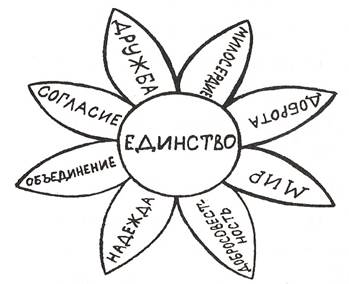 Давайте вместе посмотрим, что же за чудо цветок у нас получилсяЦветок «Единства» - это дружба.             Единство – это согласие,             Единство – это мир,             Единство – это милосердие,             Единство – это добросовестность,             Единство – это надежда,             Единство – это объединение,             Единство – это доброта.Видите, сколько добрых и правильных слов в одном празднике «Дне народного единства». Я хочу вам пожелать -  учитесь дружить, быть добрыми, не обижайте слабых, помогайте старшим и нуждающимся в помощи, и тогда у нас в России и у вас ребята, все будет хорошо!На этом наш праздник заканчивается.(раздаются угощения).